
EMPLOYABILITY ASSESSMENT TOOLKIT
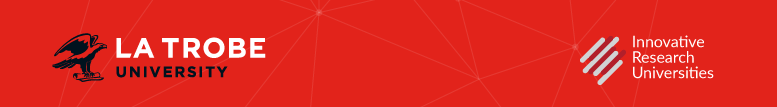 Task Objectives:Use appropriate communication skills to interact with peers, professional contacts, and healthcare professionals (communication)Create an appropriate résumé (self-management; planning and organising; initiative)Task Rationale:Resumes highlight communication skills (written and oral), interpersonal skills, ability to work both independently and as part of a team, and problem-solving skills. The purpose of this task is to enable students to receive feedback on their resume so that they can make meaningful changes before applying for student internships or graduate positions.Task Description:For this task you are to write a 2 – 3 page résumé as if they were cold-calling a potential employer in the healthcare industry. Your resume should be formatted in a professional and presentable manner.Your resume must include (at a minimum):Personal contact details Employment / work experience history Education Skills and interpersonal qualitiesA career objective.Additional information: Preparation of a résumé encourages students to consider the skills they have gained from experiences undertaken at university and in the workplace. By compiling this into a professional résumé early in their degree, students have a template they can utilise to record the development of skills and experience as they develop across their time at university.Rubric: Task:ResumeTask type:Written TaskValue:10%Length: 2-3 PagesLevel:Transition InCRITERIATotal Marks = 20MarkExcellent Good Average Poor Inappropriate PRESENTATION AND FORMATTyped or computer generatedBalanced margins with eye appealFormat highlights strengths and informationAppropriate fonts and point size used with variety(5 marks)Typed or computer generatedBalanced marginsFormat identifies strengths and informationAppropriate fonts and point size used(4 marks)Typed or computer generatedSomewhat balanced marginsFormat identifies strengths and informationNo variation in fonts and/or point size(3 marks)Typed or computer generatedUnbalanced marginsFormat detracts from strengths and informationFonts distract from readability (1-2 marks)Unbalanced marginsFormat significantly detracts from informationFonts are difficult to read and unprofessional(0 marks)SKILLS AND QUALITIES, LAYOUT AND CONTENTHeading, objective, skills, experience, and education covered in detailExtra information given to enhance resumeThoroughly describes skills and qualities, with excellent use of action verbsSkills development is clearly definedAppropriate verb tense usedExperience contains all essential contextual information(9-10 marks)Heading, objective, skills, experience, and education covered in some detailExtra information given to enhance resumeDescribes skills and qualities, with use of action verbsSkills development is adequately definedVerb tense may be inconsistentExperience contains most of the essential contextual information(7-8 marks)Heading, objective, skills, experience, and education covered with little detailMinimal extra information given to enhance resumeSome description of skills and qualities, with inconsistent used of action verbsSkills development is poorly definedVerb tense is inconsistentContains incomplete listing(s) of experience(5-6 marks)Missing one of the following:  heading, objective, experience, or educationNo extra information given to enhance resumeLimited description of skills and qualitiesSkills development is not addressedVerb tense is inconsistent and inappropriateContains incomplete listing(s) of experience(3-4 marks)Missing more than one of the following: heading, objective, experience, or educationNo extra information given to enhance resumeDoes not contain skill descriptionNo action verbs usedCategory listing used to communicate skill(0-2 marks)SPELLING AND GRAMMARNo spelling errorsNo grammatical errors(5 marks)1-2 spelling errors1-2 grammar errors(4 marks)3-4 spelling errors3-4 grammar errors(3 marks)5-6 spelling errors5-6 grammar errors(1-2 marks)>6 spelling errors>6 grammatical errors(0 marks)